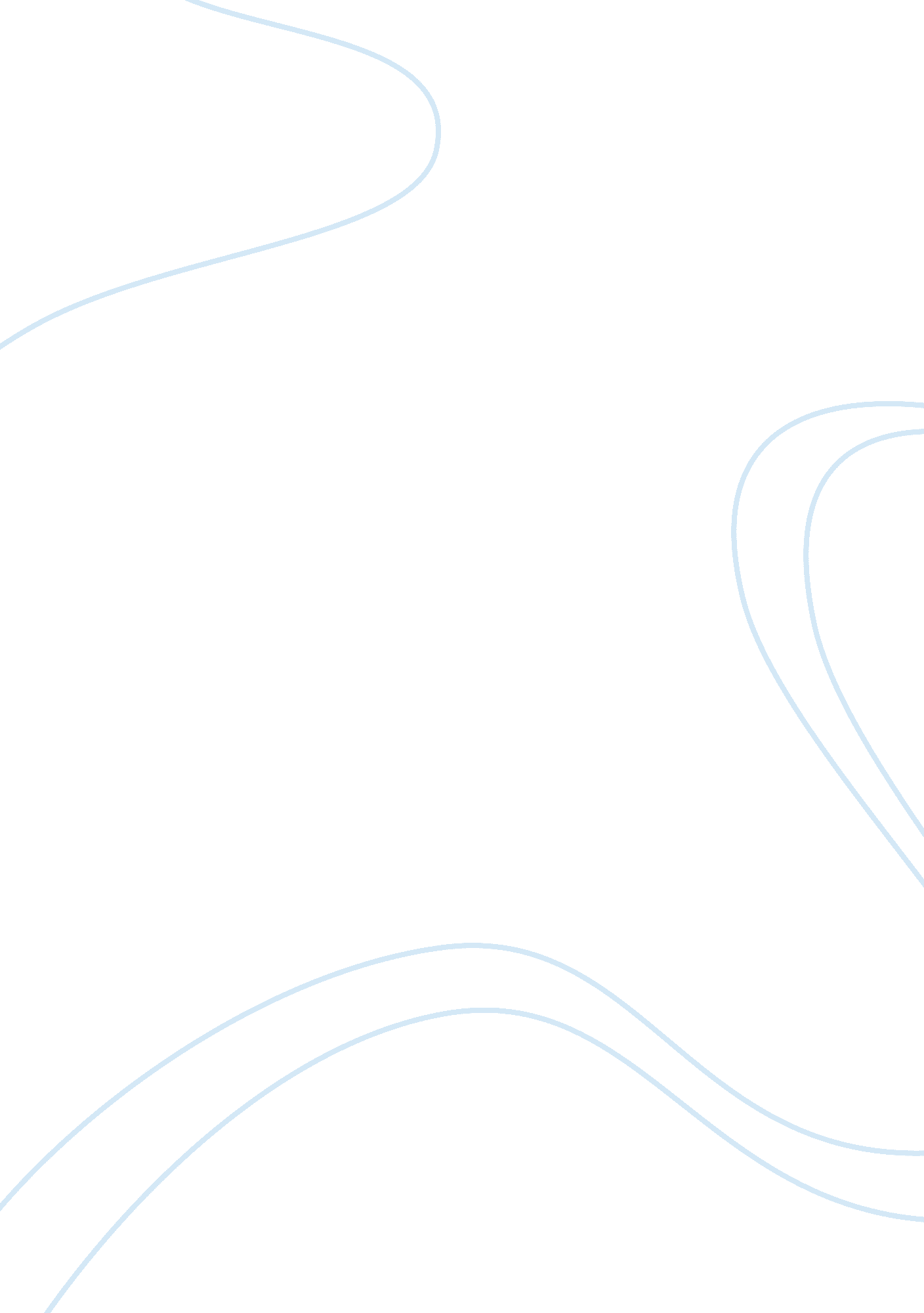 Week 7 discussion repliesEducation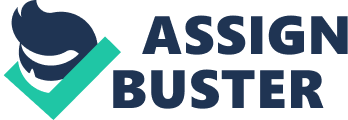 Discussion Responses Response You have proposed a nice way of explaining to the elementary the significance of the size of objects by giving the example of golf balls, batteries, and the container. You have expressed that we need to determine the length and width of the seats in the vw to estimate the number of students that can fit in it with the doors closed. While you have said that some students can be seated in others’ laps, you have missed out the space where there are no seats but some students can fit there. 
Response 2 
While your overall assessment is reasonably good, you have expressed some unnecessary doubts like whether the doors can be closed or not or some body parts can be hanging out or not. If the doors are not supposed to be closed, or it is allowable for the students to hang their arms or other body parts out of the vw, then it is not only unsafe to travel by the vw but also this discussion is out of context since the question is about fitting the students within the volume of the vw. 
Response 3 
Most of your answer is based on inculcating the concept of volume and size in the elementary students, and you have hardly touched upon the real point which is how to estimate the maximum number of students that fit in the vw. You need to discuss the volume of the vw and the average volume of a student, and compare the former to the latter to determine how many students can fit in the vw. 
Response 4 
While I agree with you on most part of your answer, I do not consent that all students have to be equally tall and weighty for the estimate to be accurate. Firstly, the problem requires you to determine the number of students that can fit in the vw without specifying that they have to be of equal height and weight, and secondly, some level of inaccuracy will always persist even if you select students of same height and weight because of numerous reasons. One reason can be that some students sit with their legs opened wider as compared to others. 
Response 5 
I find your description of the example of paper squares for the surface area very confusing and did not really understand its purpose. However, I agree to your method of calculating the volumes of the vw and the students, though you need to discuss how you would fit the students, as there are numerous ways; the students may just occupy the seats in the vw, they may sit in each other’s lap, some may sit in the empty area between the rear and front seats. These factors need to be discussed. 
Response 6 
I agree that there is space of five passengers in an average car, but here, the matter is of fitting the students in the vw, which is more than just getting them seated. Realistically speaking, you have to take into consideration that some students can lie upon one another and yet, there has to be sufficient room to breathe in the vw. 